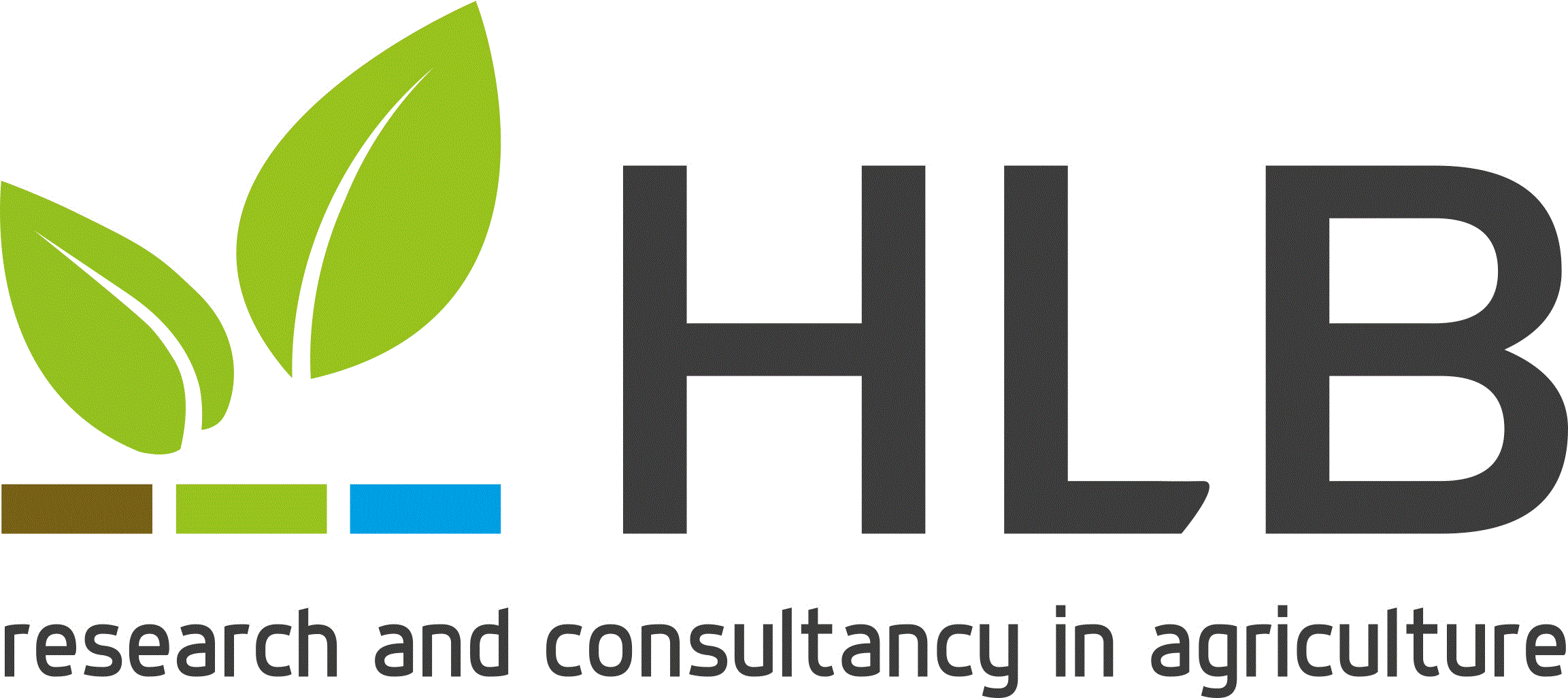 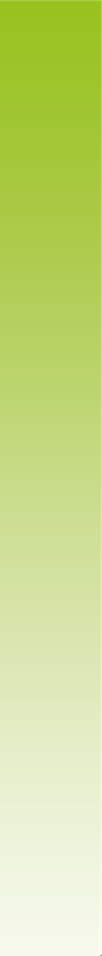 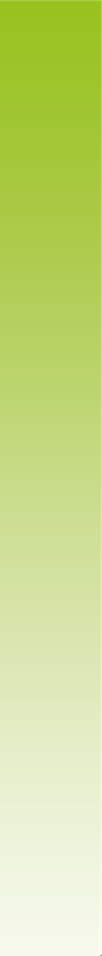 Datum:Aantal monsters:Debiteurnummer HLBNaam:Adres:PC/Plaats:Telefoon:E-mail:Monsternummer:(invullen door HLB)Monsterkenmerk:(invullen door klant)Ras:(invullen door klant)Onderzoeken opAantal knollen  PVY (4x50)200(combinaties op hetzelfde monster binnen dit blok mogelijk) Pectobacterium/ Dickeya (4x50)200(combinaties op hetzelfde monster binnen dit blok mogelijk) Melodoigyne  fallax en chitwoodi (2x100)200(combinaties op hetzelfde monster binnen dit blok mogelijk) TRV (4x50)200(combinaties op hetzelfde monster binnen dit blok mogelijk)  PVY (10x10)100 (combinaties op hetzelfde monster binnen dit blok mogelijk)  Pectobacterium/ Dickeya (10x10)100 (combinaties op hetzelfde monster binnen dit blok mogelijk) PVY, PVA, PVX en PLRV (10x10)100 (combinaties op hetzelfde monster binnen dit blok mogelijk) Rhizoctonia-index en vitaliteit100 Bruinrot en Ringrot 200  Pootgoedscan Standaard(Beschadiging, Rhizoc., Fusarium, Pythium, Phyt., Schurft, Z. schurft, PVY)300  Pootgoedscan uitgebreid(Standaard + Pectobacterium + Melo (visueel) + TRV (visueel)450